Пояснительная записка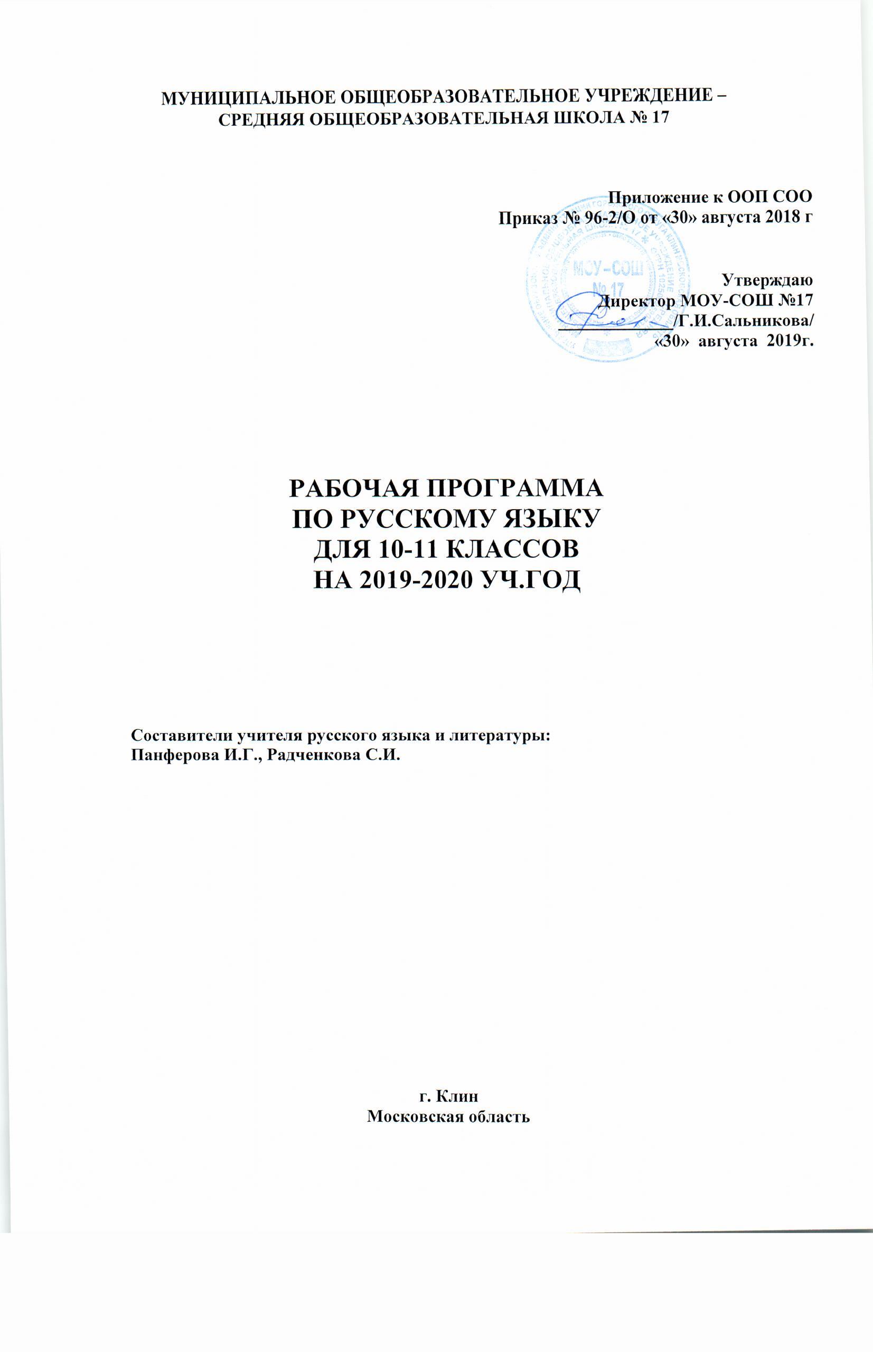 Рабочая программа по русскому языку для 10-11 классов  составлена на основе Федерального государственного образовательного стандарта среднего общего образования второго поколения, рабочей программы «Русский язык». Автор: Бабайцева В.В., 11 класс, Дрофа, 2017.Учебники:  Бабайцева В.В. Русский язык.10-11кл. Углублённый уровень. Дрофа, 2018г На основе согласования с родителями обучающихся и в связи с тем, что обучение в образовательном учреждении проходит на русском языке  0,5 часа выделено на изучение предмета «Родной язык», соответственно на изучение программного материала по русскому языку в 10 классе отводится  85 часов  (2,5 часа в неделю), в 11 кл. без изменений в соответствие с авторской программой  – 102 часа (3 часа в неделю).  ,Цели изучения русского языка на профильном уровне.Изучение русского языка в старшей школе на профильном уровне направлено на достижение следующих целей:воспитание гражданина и патриота; формирование представления о русском языке как духовной, нравственной и культурной ценности народа; осознание национального своеобразия русского языка; овладение культурой межнационального общения;развитие и совершенствование способности к речевому взаимодействию и социальной адаптации; информационных умений и навыков; навыков самоорганизации и саморазвития; готовности к осознанному выбору профессии, к получению высшего гуманитарного образованияЗадачи изучения русского языка на профильном уровне.углубление знаний о лингвистике как науке; языке как многофункциональной развивающейся системе; взаимосвязи основных единиц и уровней языка; языковой норме, ее функциях; функционально-стилистической системе русского языка; нормах речевого поведения в различных сферах и ситуациях общения;овладение умениями опознавать, анализировать, сопоставлять, классифицировать языковые явления и факты с учетом их различных интерпретаций; в необходимых случаях давать исторический комментарий к языковым явлениям; оценивать языковые явления и факты с точки зрения нормативности, соответствия сфере и ситуации общения; разграничивать варианты норм и речевые нарушения;применение полученных знаний и умений в собственной речевой практике, в том числе в профессионально ориентированной сфере общения; совершенствование нормативного и целесообразного использования языка в различных сферах и ситуациях общения.Планируемые результаты освоения курса «Русский язык»Углублённый уровень изучения русского языка в 10-11 классах предполагает достижение выпускниками средней школы следующих личностных, метапредметных и предметных результатов.Личностные результаты:1) бережное отношение к русскому языку как неотъемлемой части русской культуры, как основе гражданской идентичности; потребность сохранить чистоту русского языка как явления национальной культуры;2) уважение к своему народу, его прошлому, отражённому в языке;3) осознание роли русского языка как государственного языка российской федерации и языка межнационального общения;4) осознание своего места в поликультурном мире;5) сформированность мировоззрения, соответствующего современному уровню развития гуманитарной науки; готовность участвовать в диалоге культур;6) потребность саморазвития, в том числе речевого, понимание роли языка в процессах познания; 7) готовность к самостоятельной творческой и ответственной деятельности;8) готовность и способность вести диалог с другими людьми; сформированность навыков сотрудничества;9) эстетическое отношение к языку и речи, осознание их выразительных возможностей;10) нравственное сознание и поведение на основе общечеловеческих ценностей.Метапредметные результаты:1) умение эффективно общаться в процессе совместной деятельности со всеми её участниками, не допускать конфликтов;2) владение навыками познавательной, учебно-исследовательской и проектной деятельности; использование различных методов познания; владение логическими операциями анализа, синтеза, сравнения;3) способность к самостоятельному поиску информации, в том числе умение пользоваться лингвистическими словарями;4) умение критически оценивать и интерпретировать информацию, получаемую из различных источников;5) владение всеми видами речевой деятельности: говорением, слушанием, чтением и письмом;6) умение выражать своё отношение к действительности и создавать устные и письменные тексты разных стилей и жанров с учётом речевой ситуации (коммуникативной цели, условий общения, адресата и т. д.);7) свободное владение устной и письменной формой речи, диалогом и монологом;8) умение определять цели деятельности и планировать её, контролировать и корректировать деятельность;9) умение оценивать свою и чужую речь с эстетических и нравственных позиций;10) умение выбирать стратегию поведения, позволяющую достичь максимального эффекта.Предметные результаты: В результате изучения учебного предмета «Русский язык» на уровне среднего общего образования:Выпускник на углубленном уровне научится:–   воспринимать лингвистику как часть общечеловеческого гуманитарного знания;–   рассматривать язык в качестве многофункциональной развивающейся системы;– распознавать уровни и единицы языка в предъявленном тексте и видеть взаимосвязь между ними;– анализировать языковые средства, использованные в тексте, с точки зрения правильности, точности и уместности их употребления при оценке собственной и чужой речи;– комментировать авторские высказывания на различные темы (в том числе о богатстве и выразительности русского языка);– отмечать отличия языка художественной литературы от других разновидностей современного русского языка;– использовать синонимические ресурсы русского языка для более точного выражения мысли и усиления выразительности речи;– иметь представление об историческом развитии русского языка и истории русского языкознания;– выражать согласие или несогласие с мнением собеседника в соответствии с правилами ведения диалогической речи;– дифференцировать главную и второстепенную информацию, известную и неизвестную информацию в прослушанном тексте;– проводить самостоятельный поиск текстовой и нетекстовой информации, отбирать и анализировать полученную информацию;–   оценивать стилистические ресурсы языка;– сохранять стилевое единство при создании текста заданного функционального стиля;– владеть умениями информационно перерабатывать прочитанные и прослушанные тексты и представлять их в виде тезисов, конспектов, аннотаций, рефератов;–   создавать отзывы и рецензии на предложенный текст;–   соблюдать культуру чтения, говорения, аудирования и письма;– соблюдать культуру научного и делового общения в устной и письменной форме, в том числе при обсуждении дискуссионных проблем;–   соблюдать нормы речевого поведения в разговорной речи, а также в учебно-научнойофициально-деловой сферах общения;–   осуществлять речевой самоконтроль;– совершенствовать орфографические и пунктуационные умения и навыки на основе знаний о нормах русского литературного языка;– использовать основные нормативные словари и справочники для расширения словарного запаса и спектра используемых языковых средств;– оценивать эстетическую сторону речевого высказывания при анализе текстов (в том числе художественной литературы).Выпускник на углубленном уровне получит возможность научиться:–   проводить комплексный анализ языковых единиц в тексте;–   выделять и описывать социальные функции русского языка;– проводить лингвистические эксперименты, связанные с социальными функциями языка, и использовать его результаты в практической речевой деятельности;– анализировать языковые явления и факты, допускающие неоднозначную интерпретацию;– характеризовать роль форм русского языка в становлении и развитии русского языка;– проводить анализ прочитанных и прослушанных текстов и представлять их в виде доклада, статьи, рецензии, резюме;– проводить комплексный лингвистический анализ текста в соответствии с его функционально-стилевой и жанровой принадлежностью;– критически оценивать устный монологический текст и устный диалогический текст;–   выступать перед аудиторией с текстами различной жанровой принадлежности;–   осуществлять речевой самоконтроль, самооценку, самокоррекцию;– использовать языковые средства с учетом вариативности современного русского языка;–   проводить анализ коммуникативных качеств и эффективности речи;– редактировать устные и письменные тексты различных стилей и жанров на основе знаний о нормах русского литературного языка;–   определять пути совершенствования собственных коммуникативных способностейкультуры речи.Содержание предмета10 классВведение. Роль языка в жизни общества  Вспомним изученное Введение в науку о языке. Общие сведения о языке.Функции языка. Значение языка. Язык – орудие мышления. Язык – средство общения. Экспрессивная и коммуникативная функции языка. Язык и речь. Язык, речь и слово как синонимы в речи. Термины язык, речь и слово. Речевая деятельность. Русский язык – государственный язык российской федерации. Русский язык как национальный язык русского народа. Русский язык как средство межнационального общения в российской федерации. Русский язык среди других языков мира. Русский язык как один из рабочих языков в ООН. Индоевропейская семья языков. Славянские языки. Русистика на современном этапе.Русский язык – один из богатейших языков мира Состав современного русского языка.Литературный язык как центр системы современного русского языка. Общенародная разговорная речь. Просторечие. Диалектизмы. Жаргонизмы.Текст Признаки текста. Цельность и связность, логическая последовательность предложений. Единство темы, ключевые слова и предложения. Средства связи частей текста: лексический повтор, употребление однокоренных слов, союзы, частицы и др. Цепная и параллельная связи частей текста.Типы речи Повествование, описание и рассуждение. Их признаки. Комбинация разных типов речи в одном тексте. Отбор языковых средств для построения текста в зависимости от темы, цели, типа речи, адресата и речевой ситуации.Устная и письменная формы речи.Специфика устной и письменной форм речи.Русский литературный язык и его нормы.Орфоэпические, лексические, морфологические, синтаксические нормы. Русский язык как развивающееся явление.      Стили литературного языка. Стили литературного языка – разговорный и книжные: научный, деловой, публицистический, художественный. Их признаки. Сфера употребления. Использование средств одного стиля в произведениях другого стиля.Синонимика русского языка.Лексические, морфемные, морфологические и синтаксические синонимы. Источники пополнения синонимов. Роль синонимов в речи.Культура речи.Содержательность речи, соблюдение норм русского литературного языка, точность словоупотребления, ясность, чистота, выразительность, эмоциональность речи и др.Роль А. С. Пушкина в истории русского литературного языка.Роль А.С. Пушкина в истории русского литературного языка. Предшественники А.С.Пушкина. А.С. Пушкин – создатель современного русского литературного языка.Источники расширения словарного состава современного литературного языка.Словообразование, книжная лексика, периферийная лексика (диалектизмы, профессионализмы, жаргонизмы), заимствования.Повторение в конце учебного года.Итоговый контроль.11 классВведение в науку о языке.Культура разговорной речи. Качества хорошей речи. Текст как речевое произведение. Смысловая и композиционная целостность текста. Отбор языковых средств в тексте в зависимости от темы, цели, адресата и ситуации общения. Информационная обработка текстов различных стилей и жанров Взаимосвязь языка и культуры.Взаимосвязь языка и культуры. Русский язык как одна из основных национально-культурных ценностей русского народа. Взаимосвязь языка и культуры. Русский язык как одна из основных национально-культурных ценностей русского народа. А.С. Пушкин – создатель русского литературного языка. Русский литературный язык как высшая форма существования национального языка. Источники расширения словарного состава современного русского языка.Словообразование. Значимые части слова (морфемы). Морфемный анализ слова. Основные способы словообразования. Выразительные средства словообразования. Появление у слов новых лексических значений. Лексическое значение слова. Группы слов по происхождению и употреблению. Языковая норма, ее функции и типы. Варианты норм. Динамика языковой нормы. Культура речи и ее основные аспекты: нормативный, коммуникативный, этический. Формы существования русского национального языка (литературный язык, просторечие, диалект, профессиональные разновидности, жаргон, арго). Лексика пассивного словарного фонда Лексическое значение слова. Группы слов по происхождению и употреблению. Использование историзмов и архаизмов. Группы слов по происхождению и употреблению. Выразительные средства лексики и фразеологии. Термины науки. Религиозная лексика. Периферийная лексика. Диалекты как историческая база литературных языков. Просторечие. Диалекты как историческая база литературных языков. Диалектизмы. Соблюдение норм речевого поведения в различных ситуациях и сферах общения. Профессионализмы. Соблюдение норм речевого поведения в различных ситуациях и сферах общения. Жаргонизмы. Взаимообогащение языков как результат взаимодействия национальных культур. Заимствования. Соблюдение норм речевого поведения в различных ситуациях и сферах общения. Принципы русского правописания.Правописание: орфография и пунктуация. Разделы и принципы русской орфографии. Принцип орфографии. Основные орфографические нормы русского языка. Орфография Принципы русской пунктуации. Авторские знаки. Основные пунктуационные нормы русского языка. Трудные случаи орфографии и пунктуации, синтаксиса и пунктуации. Односоставные предложения. Повторение синтаксиса и пунктуации. Полные и неполные предложения. Повторение пунктуации. Полные и неполные предложения. Повторение синтаксиса и пунктуации. Члены предложения. Пунктуационный анализ. Повторение изученного.Повторение фонетики, графики и орфоэпии. Повторение морфемикии словообразования. Повторение пунктуации. Обособленные и необособленные согласованные определения. Знаки препинания при обособленных определениях. Повторение лексикологии, фразеологии и этимологии. Повторение пунктуации. Обособленные и необособленные приложения, дополнения. Повторение морфологии. Морфологический разбор слов. Морфологические нормы. Повторение пунктуации. Обособленные обстоятельства. Повторение синтаксиса словосочетания. Повторение синтаксиса простого и сложного предложения. Повторение синтаксиса и пунктуации. Знаки препинания в сложносочиненном предложении. Повторение синтаксиса и пунктуации. Знаки препинания в сложносочиненном предложении. Повторение синтаксиса и пунктуации. Знаки препинания в сложноподчиненном предложении. Повторение синтаксиса и пунктуации.Повторение синтаксиса. Виды связи между словами и предложениями. Средства связи в словосочетаниях. Повторение синтаксиса простого предложения. Смысловой центр простого предложения. Грамматическая основа. Смысловой центр простого предложения. Грамматическая основа. Подлежащее и сказуемое как главные члены предложения. Сочинение- рассуждение в формате ЕГЭ. Основные коммуникативные качества речи и их оценка. Причины коммуникативных неудач, их предупреждение и преодоление. Знаки препинания при обособлении уточняющих и пояснительных членов предложения. Знаки препинания при обособлении уточняющих и пояснительных членов предложения. Многозначные члены предложения. Синонимия в системе языка. Односоставные предложения. Синтаксические особенности односоставных предложений. Полные и неполные предложения. Знаки препинания при вводных и вставных компонентах. Простое осложнённое предложение. Предложения с однородными членами. Совершенствование умений и навыков создания текстов разных функционально-смысловых типов, стилей и жанров. Редактирование собственного текста. Подробное изложение с сохранением авторских изобразительных средств. Работа над изложением по роману М.А. Булгакова «Мастер и Маргарита» с сохранением авторских изобразительных средств. Повторение орфографии, синтаксиса, пунктуации, грамматики, стилистики. Обособленные определения и приложения. Обособленные обстоятельства Пунктуация в предложениях с вводными и вставными компонентами. Предложения с обращениями. Повторение пунктуации. Знаки препинания при обращениях. Синтаксические особенности сложного предложения. Повторение пунктуации. Знаки препинания в сложносочинённом предложении. Повторение пунктуации. Знаки препинания в сложноподчинённом предложении. Пунктуация в бессоюзных сложных предложениях. Запятая и точка с запятой в бессоюзном сложном предложении. Двоеточие и тире в бессоюзном сложном предложении. Монологическая и диалогическая речь. Совершенствование навыков в монологической и диалогической речи в различных сферах и ситуациях общения. Различные виды чтения и их использование в зависимости от коммуникативной задачи и характера текста. Культура письменной речи. Закономерности построения текста. Информационная переработка текста. Предложения с прямой и косвенной речью. Повторение пунктуации. Знаки препинания при прямой речи. Повторение пунктуации. Знаки препинания при косвенной речи. Повторение пунктуации. Знаки препинания при цитатах. Обобщающее повторение орфографии.Повторение орфографии. Правописание корней. Особенности правописания корней в русской орфографии. Правописание приставок. Особенности правописания приставок Правописание Ъ и Ь в словах. Правописание суффиксов. Особенности правописания суффиксов. Правописание окончаний. Правописание гласных после шипящих. Слитное, дефисное и раздельное написание слов. Особенности слитного, раздельного и дефисного написания слов. Правописание НЕ и НИ с разными частями речи. Правописание –НН- и -Н- в разных частях речи. Правописание омонимичных форм разных частей речи. Обобщающее повторение орфографии и пунктуации. Трудные случаи орфографии и пунктуации. Культура речи и ее основные аспекты: нормативный, коммуникативный, этический. Диалекты как историческая база литературных языков. Культура разговорной речи. Текст как речевое произведение. Смысловая и композиционная целостность текста. Отбор языковых средств в тексте в зависимости от темы, цели, адресата и ситуации общения. Информационная обработка текстов различных стилей и жанров. Взаимосвязь языка и культуры. Отражение в языке материальной и духовной культуры русского и других народов. Русский литературный язык как высшая форма существования национального языка. Формы существования русского национального языка (литературный язык, просторечие, диалект, профессиональные разновидности, жаргон, арго). Диалекты как историческая база литературных языков. Соблюдение норм речевого поведения в различных ситуациях и сферах общения. Взаимообогащение языков как результат взаимодействия национальных культур. Правописание: орфография и пунктуация. Разделы и принципы русской орфографии. Принцип орфографии. Трудные случаи орфографии и пунктуации. Основные орфографические нормы русского языка. Принципы русской пунктуации. Основные пунктуационные нормы русского языка. Основные коммуникативные качества речи и их оценка. Причины коммуникативных неудач, их предупреждение и преодоление. Совершенствование умений и навыков создания текстов разных функционально-смысловых типов, стилей и жанров. Редактирование собственного текста. Монологическая и диалогическая речь. Совершенствование навыков в монологической и диалогической речи в различных сферах и ситуациях общения. Различные виды чтения и их использование в зависимости от коммуникативной задачи и характера текста. Культура письменной речи. Закономерности построения текста. Информационная переработка текста.Тематическое планирование уроков русского языка в 10 классе.Тематическое планирование уроков русского языка в 11 классе.Календарно-тематическое планирование по русскому языку 10 классКалендарно-тематическое планирование по русскому языку 11 класс.РАССМОТРЕНОна заседании ШМО учителей гуманитарного циклаПротокол №1 от 29.08. 2019гСОГЛАСОВАНОзаместитель директора по УВР______________Перфилова Г.Б.           30. 08.  2019г.№№ТемаКоличество часов1Введение. Роль языка в жизни общества12Вспомним изученное113Введение в науку о языке. Общие сведения о языке134Русский язык - один из богатейших языков мира15Текст146Типы речи77Устная и письменная формы речи28Русский литературный язык и его нормы49Стили литературного языка710Синонимика русского языка511Культура речи312Роль А. С. Пушкина в истории русского литературного языка113Источники расширения словарного состава современного литературного языка514Повторение в конце учебного года715Итоговый контроль4Итого85 часов.№ТемаКоличество часов1Введение в науку о языке 12Взаимосвязь языка и культуры 23Источники расширения словарного состава современного русского языка154Принципы русского правописания 85Повторение изученного 176Повторение синтаксиса и пунктуации 407Обобщающее повторение орфографии19Итого102 часа№Название темыДата по плануДата по факту1Роль языка в жизни общества. Разделы науки о языке2Стартовая контрольная работа. Диктант3Комплексный анализ текста В. Сухомлинского(упр.1, стр.174)4Вспомним изученное. Фонетика. Графика5Вспомним изученное. Морфемика и словообразование6Вспомним изученное. Морфология. Самостоятельные части речи7Вспомним изученное. Служебные части речи8Вспомним изученное. Синтаксис словосочетания и простого предложения9Вспомним изученное. Синтаксис сложного предложения10Вспомним изученное. Предложения с прямой речью11Диагностическое исследование (входной контроль)12Функции языка13РР Подробное изложение с сохранением авторских изобразительных средств (И.С. Тургенев «Деревня»)14Тренинг по орфографии. Правописание гласных в корне15РР Сочинение «Три главных слова в моей жизни»16Язык, речь и слово как синонимы в речи17Термины: язык, речь и слово. Речевая деятельность18Тренинг по синтаксису и пунктуации19Русский язык - государственный язык Российской Федерации20Русский язык как национальный язык русского народа21Русский язык как средство межнационального общения в Российской Федерации22Русский язык среди других языков мира. Русистика на современном этапе23РР Подготовка к сочинению-рассуждению в формате ЕГЭ №124РР Сочинение-рассуждение в формате ЕГЭ №125Анализ сочинения-рассуждения в формате ЕГЭ №126Способы выражения темы. Заглавие. Начало и конец текста27Ключевые слова28Тестовые задания в формате ЕГЭ .№129РР Сочинение-рассуждение в формате ЕГЭ №230Синтаксис текста. Предложение в составе текста31Количество и характер предложений в тексте32РР Эссе с использованием параллельного и цепного способов связи предложений (упр.80,81)33Тренинг по лексикологии и фразеологии. . Правописание Н и НН в суффиксах причастий и прилагательных34Средства связи частей текста. Лексический повтор. Однокоренные слова35Средства связи частей текста. Местоименные слова. Союзы, частицы-союзы36РР Промежуточная аттестация. Сжатое изложение по тексту Д.Лихачёва «Память культуры» (с дополнительным заданием)37Типы речи. Повествование38РР. Построение собственного текста-повествования на заданную тему (упр.90)39РР Построение собственного текста-описания на заданную тему (упр.98)40Комплексный анализ фрагмента текста К.Паустовского «Золотая роза»41Типы речи. Рассуждение42Особенности текстов-рассуждений в художественной речи43РР Подготовка к сочинению-рассуждению в формате ЕГЭ44Специфика устной и письменной форм речи. Сочинение-рассуждение в формате ЕГЭ45Тренинг по морфемике и словообразованию. Правописание согласных в корне46Литературный язык и его нормы. Орфоэпические нормы47Лексические нормы48Морфологические нормы49Синтаксические нормы50Тренинг по орфографии. Правописание приставок. Тестовые задания в формате ЕГЭ.№251Стили литературного языка. Понятие о стиле. Разговорный стиль. Научный стиль52РР Сочинение-рассуждение в формате ЕГЭ №3.53РР Анализ сочинения-рассуждения в формате ЕГЭ.№354Деловой стиль. Резюме55Публицистический стиль. РР Репортаж как речевой жанр56Художественный стиль57Тренинг по орфографии. Правописание суффиксов и окончаний58Комплексный анализ текста. Синонимика русского языка. Лексические синонимы59Морфемные синонимы60Контрольное тестирование в формате ЕГЭ61Анализ контрольного тестирования в формате ЕГЭ. Морфологические синонимы62Тренинг по орфографии Правописание частиц НЕ и НИ63Синтаксические синонимы64Культура речи. Качества хорошей речи. Культура речи. Речевой этикет65РР Подготовка к контрольному сочинению-рассуждению в формате ЕГЭ66РР Написание контрольного сочинения-рассуждения в формате ЕГЭ67Тренинг по орфографии Правописание гласных после шипящих68Роль А.С. Пушкина в истории русского литературного языка. А.С.Пушкин - создатель русского литературного языка69РР Лингвистический анализ стихотворного текста70Комплексный анализ текста (фрагмент сказа «Левша»)71Термины науки. Религиозная лексика72Периферийная лексика. Просторечие. Диалектизмы, профессионализмы, жаргонизмы. Заимствования73РР Создание текста на тему «Моё хобби» (упр.257)74Повторение изученного в 10 классе. Типы речи. Стили речи75Повторение изученного в 10 классе. Лексика. Орфография76Повторение изученного в 10 классе. Пунктуация простого и сложного предложения.77Повторение изученного в 10 классе. Части речи. Имя существительное. Имя прилагательное. Наречие.78Повторение изученного в 10 классе. Части речи. Глагол. Деепричастие. Причастие.79Повторение изученного в 10 классе. Служебные части речи.80Повторение изученного в 10 классе. Выполнение практических заданий.81Орфоэпические нормы. 82Подготовка к итоговому контрольному диктанту83Итоговый урок. Анализ контрольного диктанта, работа над ошибками.84Решение тестовых вариантов с обсуждением сложных моментов.85Решение тестовых вариантов с обсуждением сложных моментов.№Название темыДата по плануДата по факту1Язык как общественное явление. Культура разговорной речи Качества хорошей речи. Текст как речевое произведение. Смысловая и композиционная целостность текста Отбор языковых средств в тексте в зависимости от темы, цели, адресата и ситуации общения. Информационная обработка текстов различных стилей и жанров2Взаимосвязь языка и культуры. Русский язык как одна из основных национально-культурных ценностей русского народа.3Взаимосвязь языка и культуры. Русский язык как одна из основных национально-культурных ценностей русского народа. А.С. Пушкин – создатель русского литературного языка Русский литературный язык как высшая форма существования национального языка.4Словообразование Значимые части слова (морфемы) Морфемный анализ слова Основные способы словообразования Выразительные средства словообразования5Появление у слов новых лексических значений. Лексическое значение слова Группы слов по происхождению и употреблению Лексические нормы Языковая норма, ее функции и типы. Варианты норм. Динамика языковой нормы Культура речи и ее основные аспекты: нормативный, коммуникативный, этический.6Формы существования русского национального языка (литературный язык, просторечие, диалект, профессиональные разновидности, жаргон, арго). Лексика пассивного словарного фонда Лексическое значение слова Группы слов по происхождению и употреблению. Лексические нормы7Использование историзмов и архаизмов Лексическое значение слова Группы слов по происхождению и употреблению Лексические нормы Выразительные средства лексики и фразеологии8Термины науки9Религиозная лексика  Периферийная лексика10Диалекты как историческая база литературных языков. Просторечие11Диалекты как историческая база  литературных языков. Диалектизмы12Соблюдение норм речевого поведения в различных ситуациях и сферах общения Профессионализмы13Соблюдение норм речевого поведения в различных ситуациях и сферах общения. Жаргонизмы14Взаимообогащение языков как результат взаимодействия национальных культур. Заимствования15Закрепление по теме: «Источники расширения словарного состава современного русского языка». Соблюдение норм речевого поведения в различных ситуациях и сферах общения.16Контрольная работа по теме: «Источники расширения словарного состава современного русского языка»17Работа над ошибками по темам: «Лексика» и «Орфография»18Правописание : орфография и пунктуация. Разделы и принципы русской орфографии. Принцип орфографии. Основные орфографические нормы русского языка. Орфография19Принципы русской пунктуации. Авторские знаки. Основные пунктуационные нормы русского языка.20Трудные случаи орфографии и пунктуации, синтаксиса и пунктуации. Односоставные предложения.21Повторение синтаксиса и пунктуации. Полные и неполные предложения.22Повторение пунктуации. Полные и неполные предложения23Повторение синтаксиса и пунктуации. Члены предложения. Пунктуационный анализ24Контрольный диктант по темам: «Орфография» и «Пунктуация»25Работа над ошибками по темам: «Орфография» и «Пунктуация»26Повторение фонетики, графики и орфоэпии27Тестирование по фонетике, графике, орфоэпии28Повторение морфемики и словообразования29Повторение пунктуации. Обособленные и необособленные согласованные определения. Знаки препинания при обособленных определениях30Повторение лексикологии, фразеологии и этимологии31Тестирование по лексикологии, фразеологии и этимологии32Повторение пунктуации. Обособленные и необособленные приложения, дополнения33Повторение морфологии34Морфологический разбор слов. Морфологические нормы.35Повторение пунктуации. Обособленные обстоятельства.36Повторение синтаксиса словосочетания37Повторение синтаксиса простого и сложного предложения38Контрольное тестирование по теме: «Синтаксис простого и сложного предложений»39Работа над ошибками. Повторение синтаксиса и пунктуации простого и сложного предложений.40Повторение синтаксиса и пунктуации. Знаки препинания в сложносочиненном предложении.41Повторение синтаксиса и пунктуации. Знаки препинания в сложносочиненном предложении.42Повторение синтаксиса и пунктуации. Знаки препинания в сложноподчиненном предложении.43Повторение синтаксиса. Виды связи между словами и предложениями44Средства связи в словосочетаниях45Повторение синтаксиса простого предложения46Смысловой центр простого предложения. Грамматическая основа47Смысловой центр простого предложения. Грамматическая основа. Подлежащее и сказуемое как главные члены предложения48Сочинение-рассуждение в формате ЕГЭ Основные коммуникативные качества речи и их оценка. Причины коммуникативных неудач, их предупреждение и преодоление49Знаки препинания при обособлении уточняющих и пояснительных членов предложения.50Работа над ошибками в сочинении формата ЕГЭ51Повторение по теме: «Главные и второстепенные члены предложения»52Многозначные члены предложения. Синонимия в системе языка.53Односоставные предложения54Синтаксические особенности односоставных предложений55Полные и неполные предложения56Простое осложнённое предложение57Знаки препинания при вводных и вставных компонентах58Предложения с однородными членами59Совершенствование умений и навыков создания текстов разных функционально-смысловых типов, стилей и жанров. Редактирование собственного текста. Подробное изложение с сохранением авторских изобразительных средств 60Работа над изложением по роману М.А.Булгакова «Мастер и Маргарита» с сохранением авторских изобразительных средств.61Работа ошибками. Повторение орфографии, синтаксиса, пунктуации, грамматики, стилистики.62Обособленные определения и приложения63Обособленные обстоятельства64Пунктуация в предложениях с вводными и вставными компонентами.65Предложения с обращениями.66Повторение пунктуации. Знаки препинания при обращениях.67Контрольное тестирование по теме: «Синтаксис и пунктуация»68Работа над ошибками. Закрепление по теме: «Синтаксис и пунктуация»69Синтаксические особенности сложного предложения70Повторение пунктуации. Знаки препинания в сложносочинённом предложении.71Повторение пунктуации. Знаки препинания в сложноподчинённом предложении.72Пунктуация в бессоюзных сложных предложениях73Запятая и точка с запятой в бессоюзном сложном предложении74Двоеточие и тире в бессоюзном сложном предложении75Контрольное тестирование на тему: «Пунктуация в бессоюзном сложном предложении76Работа над ошибками. Повторение по теме: «Пунктуация в БСП»77Монологическая и диалогическая речь. Совершенствование навыков в монологической и диалогической речи в различных сферах и ситуациях общения. Различные виды чтения и их использование в зависимости от коммуникативной задачи и характера текста.78Культура письменной речи. Закономерности построения текста. Информационная переработка текста. Предложения с прямой и косвенной речью79Повторение пунктуации. Знаки препинания при прямой речи.80Повторение пунктуации. Знаки препинания при косвенной речи.81Повторение пунктуации. Знаки препинания при цитатах82Контрольная работа по теме: «Прямая и косвенная речь»83Работа над ошибками. Закрепление по теме: «Прямая и косвенная речь»84Повторение орфографии. Правописание корней85Особенности правописания корней в русской орфографии.86Правописание приставок87Особенности правописания приставок88Правописание Ъ и Ь в словах89Правописание Ъ и Ь в словах90Особенности правописания суффиксов91Правописание окончаний92Правописание гласных после шипящих93Слитное, дефисное и раздельное написание слов94Особенности слитного, раздельного и дефисного написания слов95Правописание НЕ и НИ с разными частями речи.96Правописание –НН- и -Н- в разных частях речи.97Правописание –НН- и -Н- в разных частях речи.98Работа над ошибками по теме: «Орфография»99Правописание омонимичных форм разных частей речи100Обобщающее повторение орфографии и пунктуации101Итоговая контрольная работа в форме ЕГЭ 102Работа над ошибками. Тестовые задания по орфографии и пунктуации.